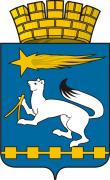 АДМИНИСТРАЦИЯ ГОРОДСКОГО ОКРУГА НИЖНЯЯ САЛДАП О С Т А Н О В Л Е Н И Е27.11.2019                                                                                                            № 736г. Нижняя СалдаОб утверждении Порядка расходования средств за счет субсидии, полученной городским округом Нижняя Салда из областного бюджетана информатизацию муниципальных библиотек, в том числе комплектование книжных фондов (включая приобретение электронных версий книг и приобретение (подписку) периодических изданий), приобретение компьютерного оборудования и лицензионного программного обеспечения, подключение муниципальных библиотек к сети «Интернет» и развитие системы библиотечного дела с учетом задачи расширения информационных технологий и оцифровки, в 2019 годуВ соответствии с Бюджетным кодексом Российской Федерации, постановлением Правительства Свердловской области от 21.10.2013                     № 1268-ПП  «Об утверждении государственной программы Свердловской области «Развитие культуры в Свердловской области до 2024 года» (с изменениями), Уставом городского округа Нижняя Салда, постановлением администрации городского округа Нижняя Салда № 818 от 19.09.2016 «Об утверждении муниципальной программы «Развитие культуры в  городском округе Нижняя Салда до 2024 года» (с изменениями),  администрация городского округа Нижняя СалдаПОСТАНОВЛЯЕТ:	1. Утвердить Порядок расходования средств за счет субсидии, полученной городским округом Нижняя Салда из областного бюджета на информатизацию муниципальных библиотек, в том числе комплектование книжных фондов (включая приобретение электронных версий книг и приобретение (подписку) периодических изданий), приобретение компьютерного оборудования и лицензионного программного обеспечения, подключение муниципальных библиотек к сети «Интернет» и развитие системы библиотечного дела с учетом задачи расширения информационных технологий и оцифровки, в 2019 году (приложение).2. Опубликовать настоящее постановление в газете «Городской вестник плюс» и разместить на официальном сайте администрации городского округа Нижняя Салда.3. Контроль за исполнением постановления возложить на начальника Управления культуры администрации городского округа Нижняя Салда Сафронову Н.П.Глава городского округа                                                                       Е.В. МатвееваУТВЕРЖДЕНпостановлением администрациигородского округа Нижняя Салдаот 27.11.2019 № 736Порядок расходования средств за счет субсидии, полученной городским округом Нижняя Салда из областного бюджета на информатизацию муниципальных библиотек, в том числе комплектование книжных фондов (включая приобретение электронных версий книг и приобретение (подписку) периодических изданий), приобретение компьютерного оборудования и лицензионного программного обеспечения, подключение муниципальных библиотек                   к сети «Интернет» и развитие системы библиотечного дела с учетом задачи расширения информационных технологий и оцифровки, в 2019 годуНастоящий Порядок определяет условия расходования средств бюджета городского округа Нижняя Салда за счет субсидии, полученной городским округом Нижняя Салда из областного бюджета на информатизацию муниципальных библиотек, в том числе комплектование книжных фондов (включая приобретение электронных версий книг и приобретение (подписку) периодических изданий), приобретение компьютерного оборудования и лицензионного программного обеспечения, подключение муниципальных библиотек к сети «Интернет» и развитие системы библиотечного дела с учетом задачи расширения информационных технологий и оцифровки, в 2019 году (далее средства за счет субсидии).Главным администратором и главным распорядителем средств за счет субсидии, является Управление культуры администрации городского округа Нижняя Салда (далее - Управление культуры). Субсидия предоставлена на основании Соглашения № 419 от 01 октября 2019 года «О предоставлении бюджету городского округа Нижняя Салда субсидии на информатизацию муниципальных библиотек, в том числе комплектование книжных фондов (включая приобретение электронных версий книг и приобретение (подписку) периодических изданий), приобретение компьютерного оборудования и лицензионного программного обеспечения, подключение муниципальных библиотек к сети интернет и развитие системы библиотечного дела с учетом задачи расширения информационных технологий и оцифровки» (далее - Соглашение).Средства за счет субсидии направляются на информатизацию муниципальных библиотек, в том числе комплектование книжных фондов (включая приобретение электронных версий книг и приобретение (подписку) периодических изданий), приобретение компьютерного оборудования и лицензионного программного обеспечения, подключение муниципальных библиотек к сети «Интернет» и развитие системы библиотечного дела с учетом задачи расширения информационных технологий и оцифровки, в 2019 году. Средства за счет субсидии подлежат зачислению в доходы городского округа Нижняя Салда по коду доходов 908 2 02 29999 04 0000 150  «Прочие субсидии бюджетам городских округов, в том числе: субсидии на информатизацию муниципальных библиотек, в том числе комплектование книжных фондов (включая приобретение электронных версий книг и приобретение (подписку) периодических изданий), приобретение компьютерного оборудования и лицензионного программного обеспечения, подключение муниципальных библиотек к сети Интернет и развитие системы библиотечного дела с учетом задачи расширения информационных технологий и оцифровки, в 2019 году» и расходованию по разделу 0800 «Культура, кинематография», подразделу 0801 «Культура», целевой статье 0930245192 «Информатизация муниципальных библиотек, в том числе комплектование книжных фондов (включая приобретение электронных версий книг и приобретение (подписку) периодических изданий), приобретение компьютерного оборудования и лицензионного программного обеспечения, подключение муниципальных библиотек к сети «Интернет» и развитие системы библиотечного дела с учетом задачи расширения информационных технологий и оцифровки за счет средств областного бюджета».Средства за счет субсидии носят целевой характер и не могут быть использованы на иные цели. Нецелевое использование бюджетных средств влечет применение мер ответственности, предусмотренных бюджетным законодательством Российской Федерации. Управление культуры администрация городского округа Нижняя Салда предоставляет отчетность по форме согласно Соглашению, заключенному между Министерством культуры Свердловской области и администрацией городского округа Нижняя Салда ежеквартально, в срок до 10 числа месяца, следующего за отчетным месяцем.Неиспользованные остатки средств за счет субсидии подлежат возврату в областной бюджет в сроки, установленные бюджетным законодательством Российской Федерации.Контроль за целевым использованием бюджетных средств осуществляет Управление культуры администрации городского округа Нижняя Салда и Финансовое управление администрации городского округа Нижняя Салда в пределах своей компетенции.